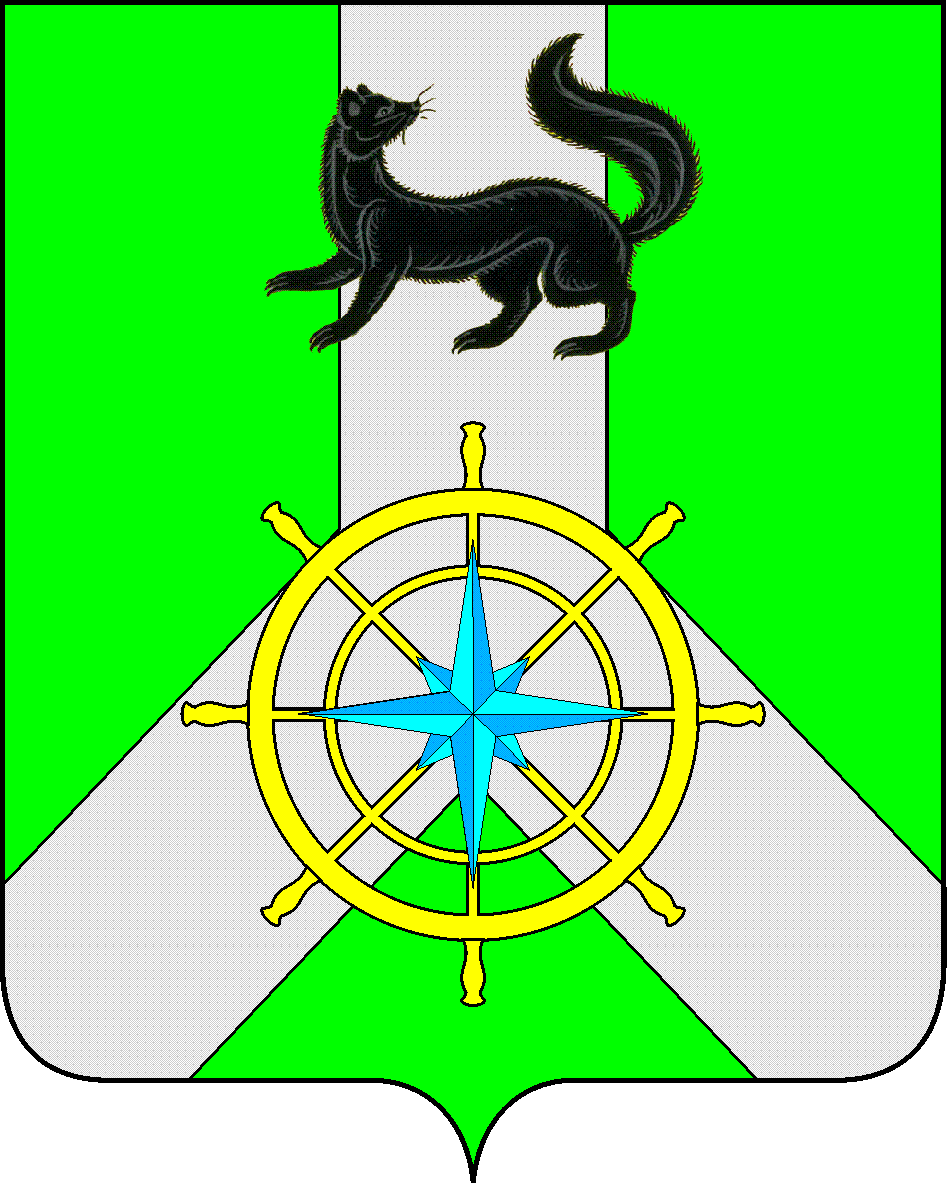 Р О С С И Й С К А Я  Ф Е Д Е Р А Ц И ЯИ Р К У Т С К А Я  О Б Л А С Т ЬК И Р Е Н С К И Й   М У Н И Ц И П А Л Ь Н Ы Й   Р А Й О НД У М А РЕШЕНИЕ №399/6В связи с нарушением порядка внесения изменений и дополнений в Устав МО Киренский район, руководствуясь Федеральным законом от 06.10.2003 N 131-ФЗ "Об общих принципах организации местного самоуправления в Российской Федерации", статьями 25, 52, 54 Устава муниципального образования Киренский район,ДУМА РЕШИЛА:Отменить решение Думы Киренского муниципального района от 31 октября 2018 года №357/6 «О внесении изменений и дополнений в Устав муниципального образования Киренский район».Решение подлежит официальному опубликованию в газете «Ленские зори» и размещению на официальном сайте администрации Киренского муниципального района www.kirenskrn.irkobl.ru в разделе «Дума Киренского района».Решение вступает в силу со дня официального опубликования (обнародования).МэрКиренского муниципального района					К.В.СвистелинПредседательствующий ДумыКиренского муниципального района					Е.А. Потапова29 мая 2019 г.г. КиренскОб отмене решения Думы Киренского муниципального района от 31октября 2018 года №357/6 «О внесении изменений и дополнений в Устав муниципального образования Киренский район»